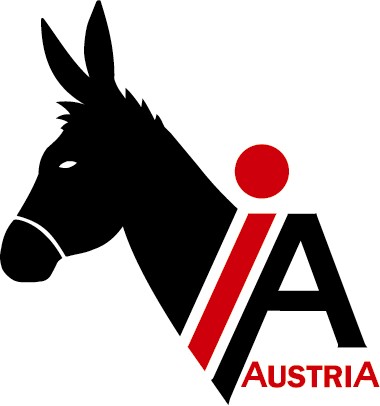 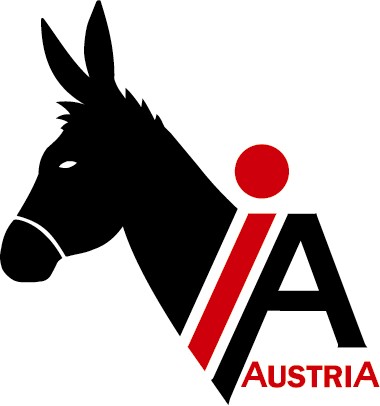 ZVR-Zahl: 256933789Interessengemeinschaft Österreichischer EselfreundeObfrau: Ulrike Knabl, Pirk 3, 9433 St. AndräTel.: 0650 /2912958 / mail: esel.edenbauer@gmail.comSt. Andrä am 03. 05. 2021Einladung zur ordentlichen GeneralversammlungTermin: 26. 06. 2021 um 19 UhrOrt:    Stadl-PauraHorse Training Center HellmayrJohann-Strauß-Straße 8, 4651 Stadl-Paurahttps://htc-hellmayr.at/Durchführung der Jahreshauptversammlung mit NeuwahlenTagesordnung:Begrüßung und Feststellung der Beschlussfähigkeit Bericht der Obfrau Rückblick auf 2020Anträge zur Tagesordnung        Anträge zur Generalversammlung sind mindestens 3 Tage vor dem Termin der Generalversammlung beim Vorstand schriftlich, mit Brief oder E-Mail einzureichen. Gültige Beschlüsse können nur zur Tagesordnung gefasst werden. KassenberichtBericht der RechnungsprüferEntlastung des Kassiers und des VorstandesNeuwahlenVorschau 2021AllfälligesRahmenprogramm:Eine kostenlose Teilnahme als Zuseher beim Zirkuslektionenkurs ist für die Mitglieder der IAA die an der JHV teilnehmen möglich. Wolfgang Hellmayr wird uns eine private Vorführung seiner berühmten Freiheitsdressur geben!             Ulrike Knabl					                          Ulrike Sparber   	      Obfrau	                                                                     Schriftführerin